Wyjątkowe zakończenie sezonu „Operowy początek lata - gala operowo-operetkowa”  
TERMIN 24.06.2023 godz. 19 i 25.06.2023 godz. 18W bogatym repertuarze koncertu nie zabraknie najpiękniejszych arii operowych, pełnych dowcipu fragmentów operetek oraz wirtuozerskich popisów orkiestry. W programie znajdą się także porywające 
i energetyczne piosenki z najsłynniejszych musicali.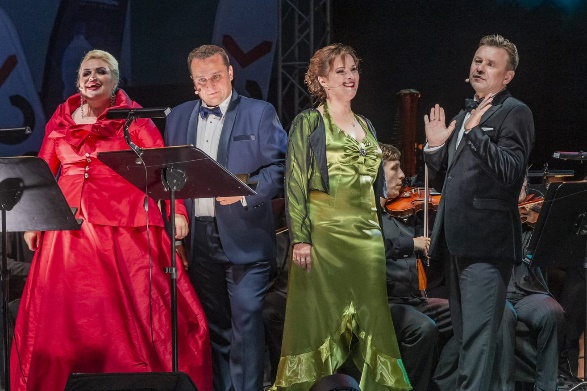  W tę niezapomnianą podróż do czarującego świata muzyki zabiorą Państwa Soliści, Chór i Orkiestra Opery na Zamku. Całości muzycznej uczty dopełni prowadzący galę – Jerzy Snakowski – znawca i popularyzator teatru muzycznego. To będzie wspaniały początek lata!DLA GRUP ZRGANIZOWANYCH (min. 15 osób) BILETY W CENIE:Kategoria I		80 zł (zamiast 95 zł)Kategoria II		65 zł (zamiast 80 zł) Kategoria III		55 zł (zamiast 70 zł)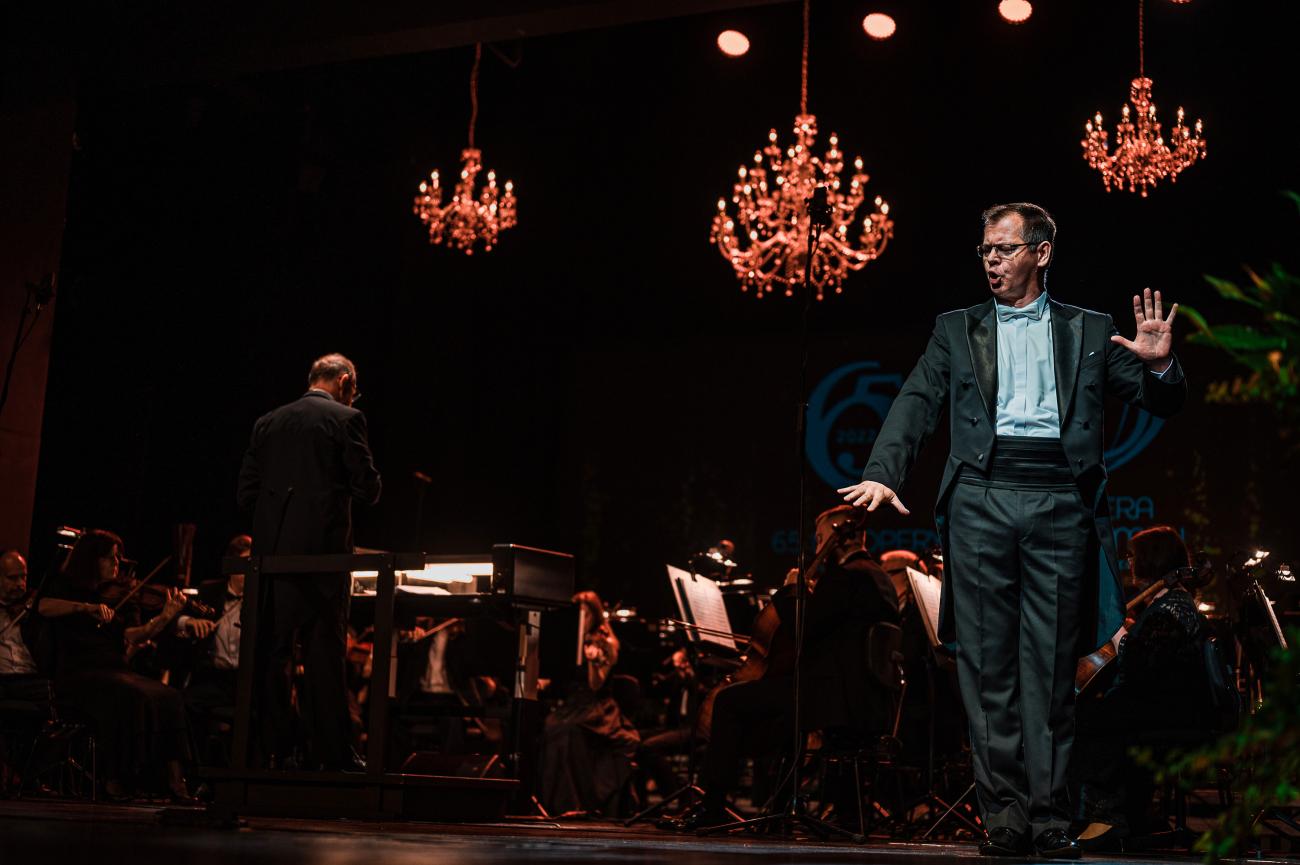 Rezerwacja pod nr telefonu 91 43 48 144 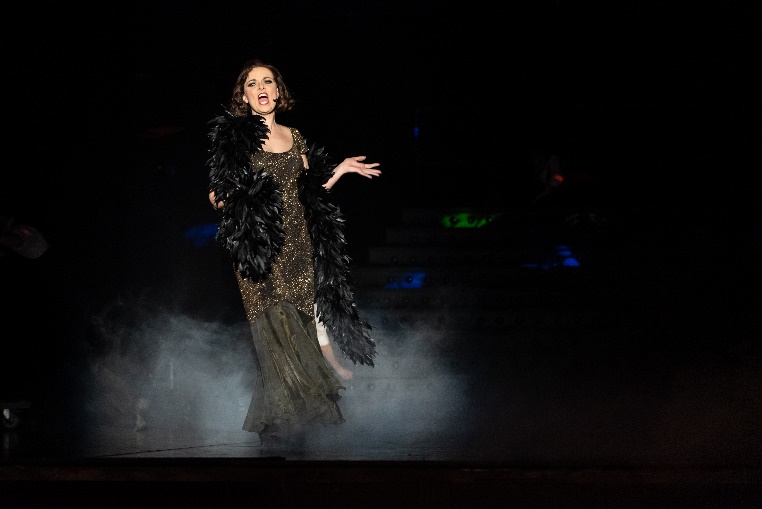 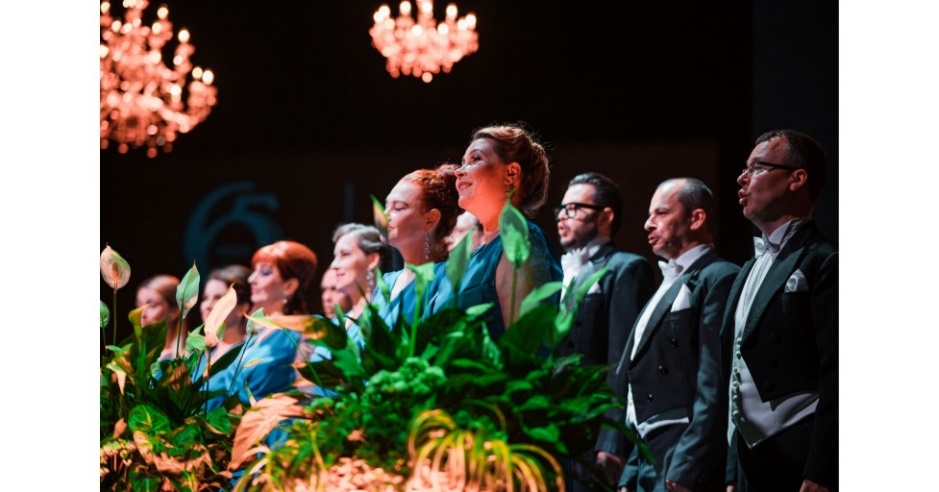 fot. z poprzednich wydarzeń.